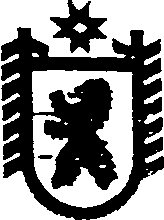 Республика КарелияСОВЕТ  СЕГЕЖСКОГО  МУНИЦИПАЛЬНОГО  РАЙОНА    LIII      ЗАСЕДАНИЕ      VI   СОЗЫВАРЕШЕНИЕот  28  декабря  2017 года  № 400СегежаОб утверждении Соглашения  о  передаче администрацией Сегежского городского поселения части полномочий по решению вопросов местного значения муниципального образования «Сегежское городское поселение» администрации Сегежского муниципального районаРассмотрев Соглашение о передаче администрацией  Сегежского  городского поселения части полномочий по решению вопросов местного значения  муниципального образования «Сегежское городское поселение» администрации Сегежского  муниципального района от 13 декабря 2017 года № 196-17, в соответствии с частью 4 статьи 15 Федерального закона от 6 октября 2003 г. № 131-ФЗ «Об общих принципах организации местного самоуправления в Российской Федерации», Порядком заключения соглашений о передаче осуществления части полномочий по решению вопросов местного значения между органами местного самоуправления Сегежского муниципального района и органами местного самоуправления отдельных поселений, входящих в его состав, утвержденным решением Совета Сегежского муниципального района от 29 января 2015 г.           № 135, Совет  Сегежского муниципального района  р е ш и л:Утвердить прилагаемое Соглашение о передаче администрацией  Сегежского  городского поселения части полномочий по решению вопросов местного значения  муниципального образования «Сегежское городское поселение» администрации Сегежского  муниципального района от 13 декабря 2017 года № 196-17,Отделу информационных технологий и защиты информации администрации Сегежского муниципального района (Т.А. Слиж) обнародовать настоящее решение путем размещения официального текста настоящего решения в информационно-телекоммуникационной сети «Интернет» на официальном сайте администрации Сегежского муниципального района  http://home.onego.ru/~segadmin.  Настоящее решение вступает в силу со дня его обнародования.             Председатель Совета Сегежского муниципального района					            М.Л. ГусеваРазослать: в дело - 3, ЮО, администрация Сегежского ГП, ФУ, ОБУ.